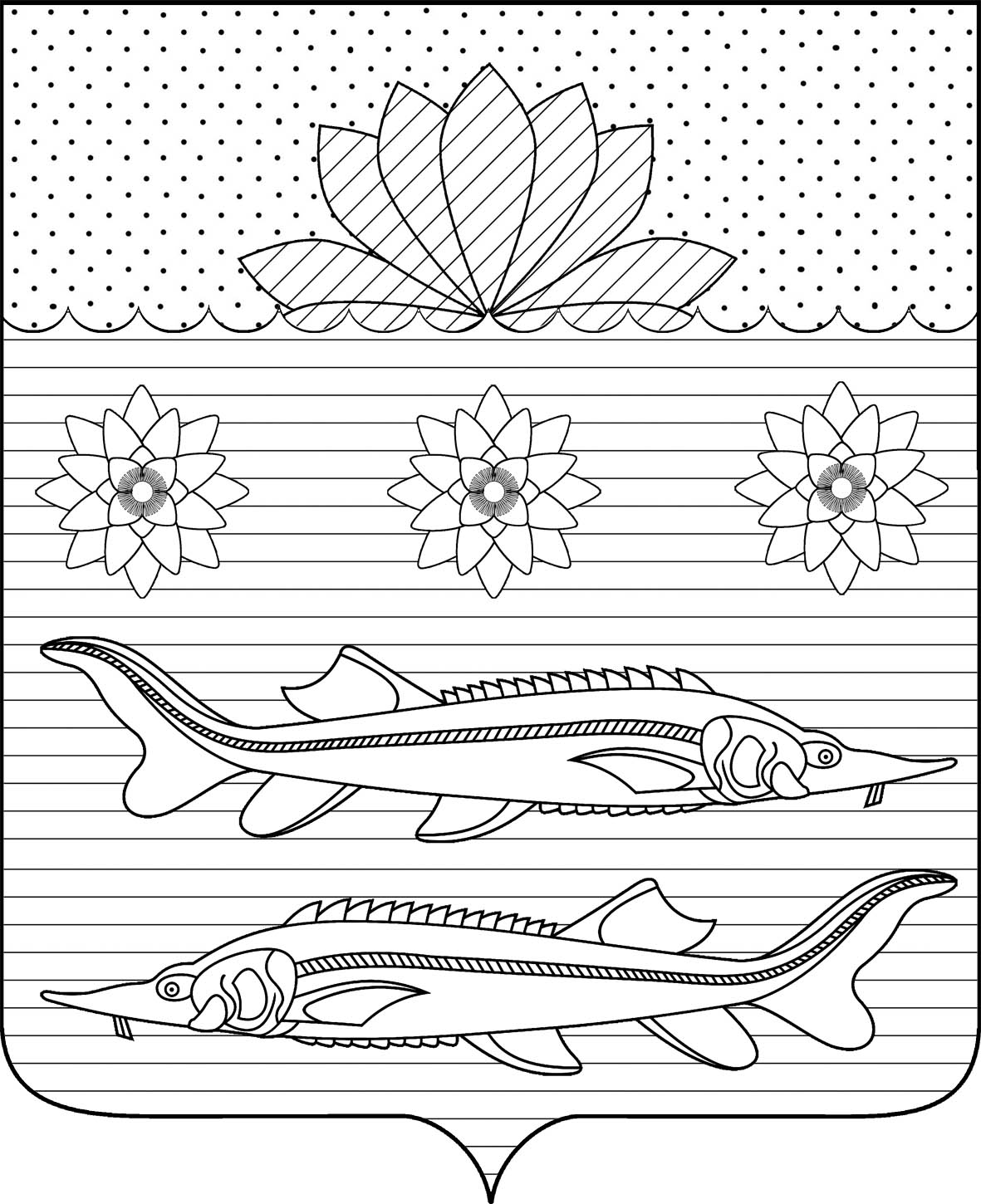 СОВЕТ  ГРИВЕНСКОГО СЕЛЬСКОГО ПОСЕЛЕНИЯКАЛИНИНСКОГО РАЙОНАРАСПОРЯЖЕНИЕот 25.03.2024                                                                                № 55-р станица Гривенская «Об организации внутреннего финансового аудита в администрации Гривенского сельского поселения Калининского района»В соответствии со статьей 160.2-1 Бюджетного кодекса Российской Федерации, Приказами Министерства финансов Российской Федерации от 21.11.2019 № 196н "Об утверждении федерального стандарта внутреннего финансового аудита "Определения, принципы и задачи внутреннего финансового аудита", от 21.11.2019 № 195н "Об утверждении федерального стандарта внутреннего финансового аудита "Права и обязанности должностных лиц (работников) при осуществлении внутреннего финансового аудита", от 18.12.2019 № 237н "Об утверждении федерального стандарта внутреннего финансового аудита "Основания и порядок организации, случаи и порядок передачи полномочий по осуществлению внутреннего финансового аудита", от 22.05.2020 № 91н "Об утверждении федерального стандарта внутреннего финансового аудита "Реализация результатов внутреннего финансового аудита", в целях осуществления внутреннего финансового аудита с соблюдением федеральных стандартов внутреннего финансового аудита, Советом Гривенского сельского поселения Калининского района:1. Применить упрощенный способ организации внутреннего финансового аудита в администрации  Гривенского сельского поселения Калининского района.2. Возложить полномочия по осуществлению внутреннего финансового аудита на Главу Гривенского сельского поселения Калининского района  с самостоятельным выполнением им действий, направленных на достижение целей осуществления внутреннего финансового аудита в соответствии с утвержденными федеральными стандартами.3. Утвердить Порядок организации внутреннего финансового аудита в соответствии с приложением.4. Опубликовать настоящее распоряжение на официальном сайте администрации в информационно-телекоммуникационной сети «Интернет».	5. Настоящее распоряжение вступает в силу со дня подписания и распространяется на правоотношения, возникшие с 01 января 2024 года.6. Контроль за исполнением настоящего распоряжения оставляю за собой.Председатель Совета Гривенского сельского поселения Калининского района                                  А.В. Вороная       2ЛИСТ СОГЛАСОВАНИЯпроекта распоряжения Совета Гривенского сельскогопоселения  Калининского районаот  __________  №________«Об организации внутреннего финансового аудита в администрации Гривенского сельского поселения Калининского района»Проект подготовлен и внесен:Председателем Совета Гривенского сельскогопоселения Калининского района                                                  А.В. Вороная                                                                               Приложение                                                                  к распоряжению Совета                                                                   Гривенского сельского поселения                                                                   Калининского района                                                                   от _____________ г. №_____Порядок  организации внутреннего финансового аудита1. Внутренний финансовый аудит в администрации Гривенского сельского поселения Калининского района (далее – Администрация) осуществляется в соответствии с требованиями статьи 160.2-1 Бюджетного кодекса РФ, утвержденными Министерством финансов Российской Федерации федеральными стандартами внутреннего финансового аудита (далее по тексту - федеральные стандарты), а также настоящим Порядком.2. В настоящем Порядке применяются понятия, термины в значения, установленные Бюджетным кодексом Российской Федерации и федеральными стандартами.3. Внутренний финансовый аудит в Администрации является деятельностью по формированию и использованию независимой и объективной информации о результатах исполнения бюджетных полномочий Администрацией (ее структурными подразделениями и должностными лицами) как главным администратором (администратором) бюджетных средств, направленной на повышение качества осуществления внутренних бюджетных процедур, включая:- оценку надежности внутреннего процесса главного администратора (администратора) бюджетных средств, осуществляемого в целях соблюдения установленных правовыми актами, регулирующими бюджетные правоотношения, требований к исполнению своих бюджетных полномочий (далее по тексту - внутренний финансовый контроль), и подготовки предложений об организации внутреннего финансового контроля;- подтверждение достоверности бюджетной отчетности и соответствия порядка ведения бюджетного учета единой методологии бюджетного учета, составления, представления и утверждения бюджетной отчетности, установленной Министерством финансов Российской Федерации, а также ведомственными (внутренними) актами, принятым в соответствии с пунктом 5 статьи 264.1 Бюджетного Кодекса Российской Федерации;- повышение качества финансового менеджмента, в том числе повышения результативности и экономности использования бюджетных средств; - составление заключения (отчета) о результатах исполнения решений Главы Гривенского сельского поселения Калининского района, направленных на повышение качества финансового менеджмента.4. В целях реализации решения об упрощенном осуществлении внутреннего финансового аудита Глава Гривенского сельского поселения Калининского района принимает на себя и единолично несет ответственность за результаты выполнения бюджетных процедур, а также самостоятельно выполняет действия, направленные на достижение целей осуществления внутреннего финансового аудита, в частности:-  организует и осуществляет внутренний финансовый контроль;-  решает задачи внутреннего финансового аудита, направленные на совершенствование внутреннего финансового контроля в соответствии с пунктом 14 федерального стандарта внутреннего финансового аудита "Определения, принципы и задачи внутреннего финансового аудита";-  решает задачи внутреннего финансового аудита, направленные на повышение качества финансового менеджмента в соответствии с пунктом 16 федерального стандарта внутреннего финансового аудита "Определения, принципы и задачи внутреннего финансового аудита".5. Деятельность по осуществлению полномочий по внутреннему финансовому аудиту в Администрации основывается на принципах, установленных федеральными стандартами.